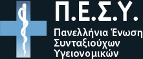 ΠΑΝΕΛΛΗΝΙΑ ΕΝΩΣΗ ΣΥΝΤΑΞΙΟΥΧΩΝ ΥΓΕΙΟΝΟΜΙΚΩΝΠ.Ε.Σ.ΥΚάνιγγος 31 Αθήνα τ.κ.106-82Tηλ: 210-3813066 – Τηλ και Φαξ: 210-3813088e-mail: info@pesy.gr – ιστοσελίδα : www.pesy.grΔ.Ο.Y: ΙΑ ΑΘΗΝΩΝ         Α.Φ.Μ: 998811954ΥΠΕΥΘΥΝΗ ΔΗΛΩΣΗΠρος την ΠΕΣΥ Ο-Η ΟΝΟΜΑ:……………………………………………………………………………………ΕΠΩΝΥΜΟ:……………………………………………………………………………………….ΟΝΟΜΑ ΠΑΤΡΟΣ:……………………………………………………………………………… ΑΡΙΘΜΟΣ ΔΕΛΤΙΟΥ ΤΑΥΤΟΤΗΤΑΣ: …………………………………………………ΑΜΚΑ :………………………………………………………………………………………………….ΠΟΣΟ ΚΡΑΤΗΣΗΣ  2 ευρώ το μήνα από την σύνταξη μου μέσω ΕΦΚΑ ΤΟΠΟΣ ΚΑΤΟΙΚΙΑΣ: ……………………………………………………………………………..ΟΔΟΣ: ……………………………………………………………………………………………………                                                                                                                                         ΑΡΙΘΜΟΣ …………………………………………………………….ΤΚ: ………………………………………… ΤΗΛ: ……………………………………………………                                                                                         ΚΙΝ: ………………………………………………………………………………………………………Ε-ΜΑΙL: ………………………………………………………………………………………………..Δηλώνω υπεύθυνα ότι συμφωνώ με την παρακράτηση του ποσού των 2 ευρώ κάθε μήνα από τη σύνταξή μου, ως συνδρομή για την ΠΑΝΕΛΛΗΝΙΑ ΕΝΩΣΗ ΣΥΝΤΑΞΙΟΥΧΩΝ ΥΓΕΙΟΝΟΜΙΚΩΝ  (ΠΕΣΥ)Ημερομηνία                                                      Ο –Η ΔΗΛ                                                                            ΥΠΟΓΡΑΦΗ 